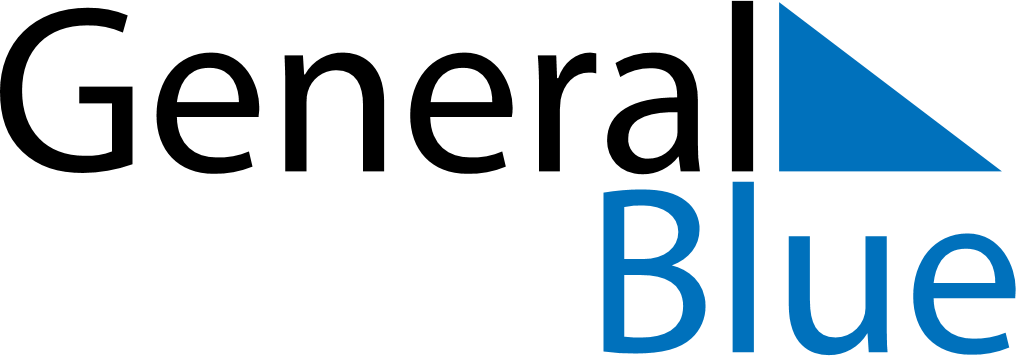 November 2024November 2024November 2024November 2024November 2024November 2024Eagle River, Alaska, United StatesEagle River, Alaska, United StatesEagle River, Alaska, United StatesEagle River, Alaska, United StatesEagle River, Alaska, United StatesEagle River, Alaska, United StatesSunday Monday Tuesday Wednesday Thursday Friday Saturday 1 2 Sunrise: 9:26 AM Sunset: 5:56 PM Daylight: 8 hours and 30 minutes. Sunrise: 9:29 AM Sunset: 5:54 PM Daylight: 8 hours and 24 minutes. 3 4 5 6 7 8 9 Sunrise: 8:32 AM Sunset: 4:51 PM Daylight: 8 hours and 19 minutes. Sunrise: 8:34 AM Sunset: 4:48 PM Daylight: 8 hours and 13 minutes. Sunrise: 8:37 AM Sunset: 4:45 PM Daylight: 8 hours and 8 minutes. Sunrise: 8:40 AM Sunset: 4:43 PM Daylight: 8 hours and 2 minutes. Sunrise: 8:43 AM Sunset: 4:40 PM Daylight: 7 hours and 57 minutes. Sunrise: 8:45 AM Sunset: 4:37 PM Daylight: 7 hours and 51 minutes. Sunrise: 8:48 AM Sunset: 4:35 PM Daylight: 7 hours and 46 minutes. 10 11 12 13 14 15 16 Sunrise: 8:51 AM Sunset: 4:32 PM Daylight: 7 hours and 41 minutes. Sunrise: 8:54 AM Sunset: 4:30 PM Daylight: 7 hours and 36 minutes. Sunrise: 8:56 AM Sunset: 4:27 PM Daylight: 7 hours and 30 minutes. Sunrise: 8:59 AM Sunset: 4:25 PM Daylight: 7 hours and 25 minutes. Sunrise: 9:02 AM Sunset: 4:22 PM Daylight: 7 hours and 20 minutes. Sunrise: 9:05 AM Sunset: 4:20 PM Daylight: 7 hours and 15 minutes. Sunrise: 9:07 AM Sunset: 4:18 PM Daylight: 7 hours and 10 minutes. 17 18 19 20 21 22 23 Sunrise: 9:10 AM Sunset: 4:15 PM Daylight: 7 hours and 5 minutes. Sunrise: 9:13 AM Sunset: 4:13 PM Daylight: 7 hours and 0 minutes. Sunrise: 9:15 AM Sunset: 4:11 PM Daylight: 6 hours and 55 minutes. Sunrise: 9:18 AM Sunset: 4:09 PM Daylight: 6 hours and 51 minutes. Sunrise: 9:20 AM Sunset: 4:07 PM Daylight: 6 hours and 46 minutes. Sunrise: 9:23 AM Sunset: 4:05 PM Daylight: 6 hours and 41 minutes. Sunrise: 9:26 AM Sunset: 4:03 PM Daylight: 6 hours and 37 minutes. 24 25 26 27 28 29 30 Sunrise: 9:28 AM Sunset: 4:01 PM Daylight: 6 hours and 32 minutes. Sunrise: 9:31 AM Sunset: 3:59 PM Daylight: 6 hours and 28 minutes. Sunrise: 9:33 AM Sunset: 3:57 PM Daylight: 6 hours and 24 minutes. Sunrise: 9:35 AM Sunset: 3:55 PM Daylight: 6 hours and 19 minutes. Sunrise: 9:38 AM Sunset: 3:54 PM Daylight: 6 hours and 15 minutes. Sunrise: 9:40 AM Sunset: 3:52 PM Daylight: 6 hours and 12 minutes. Sunrise: 9:42 AM Sunset: 3:51 PM Daylight: 6 hours and 8 minutes. 